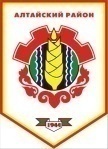 Российская ФедерацияРеспублика ХакасияСовет депутатов Аршановского сельсоветаАлтайского района Республики ХакасияРЕШЕНИЕ______2022г.       		                  с. Аршаново	                                  №___Заслушав и обсудив вопрос, Совет депутатов Аршановского сельсовета Алтайского района Республики Хакасия РЕШИЛ:Информацию о работе МКП «Тепло» за 2021-2022 годы принять к сведению (Приложение).Обратить внимание руководства МКП «Тепло» (Подкопаев А.Ю.) на своевременность и качественность подготовки к отопительному сезону 2022-2023 годы, проведение ремонтных работ в установленные сроки согласно графика.С целью своевременной подготовки объектов коммунальной инфраструктуры к работе в осенне-зимний период 2022-2023 годов рекомендовать:- провести текущий ремонт котельной МКП «Тепло» до 20.08.2022г.;-создать до начала отопительного сезона необходимый запас топлива и резерв материально-технических ресурсов для оперативного устранения аварийных ситуаций;-подготовить до 01.09.2022 года паспорта готовности для теплопотребилетей тепловой энергии и для теплоснабжающих организаций.4. Настоящее Решение вступает в силу со дня его принятия.Глава Аршановского сельсовета                                                         Л.Н.СыргашевО работе МКП «Тепло» за 2021-2022 годы